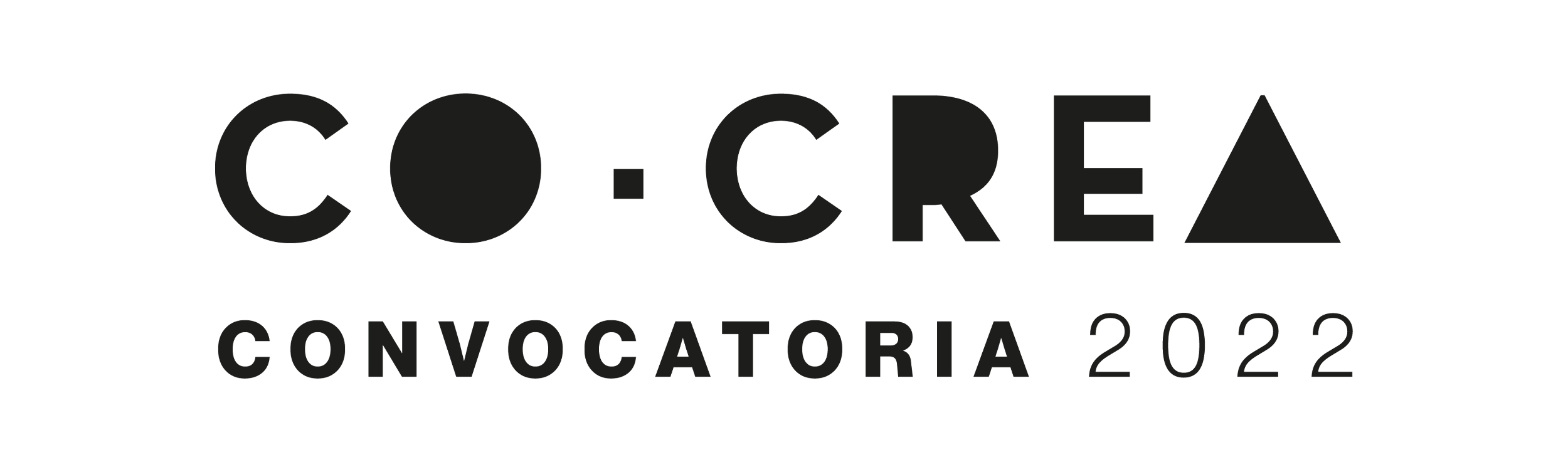 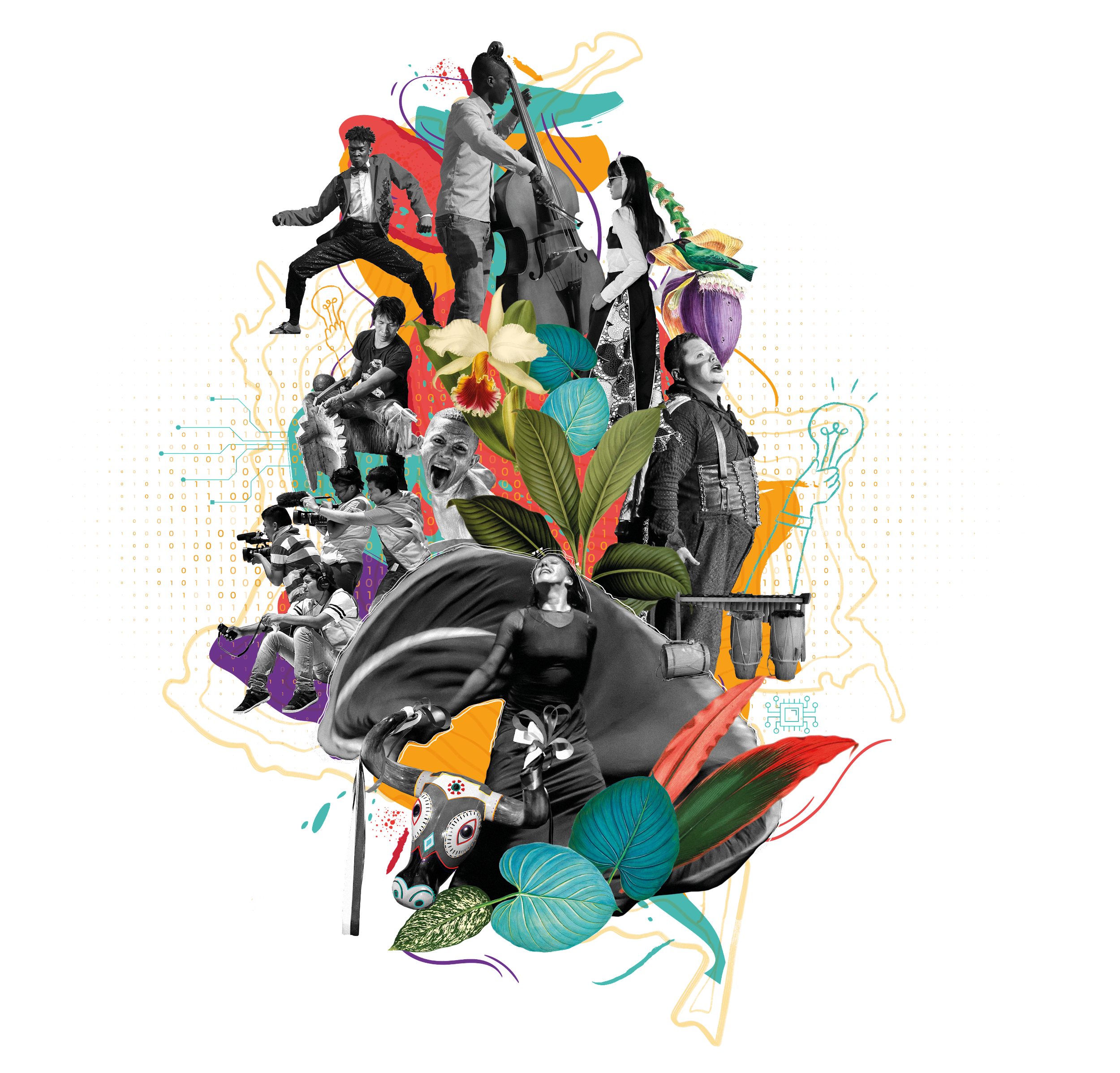 Una apuesta por la generación de oportunidadespara el ecosistema cultural y creativo en el paísPlantilla Borrador para formulación de Proyectos Persona naturalEl presente formato está pensado para que usted pueda preparar el contenido del proyecto que será postulado a la convocatoria CoCrea 2022. Tenga en cuenta que para que su participación se haga efectiva toda la información y soportes correspondientes deberán ser cargados en la plataforma dispuesta en la página web: www.cocrea.com.co. Esta plantilla no será válida para la presentación de los proyectos. A continuación, se señalan los diferentes pasos del proceso así como los campos que deberán ser diligenciados para la plataforma de postulación.*Los campos marcados con un asterisco son de carácter obligatorio. CREAR CUENTA PASO 1INFORMACIÓN DEL TITULAR - Persona naturalNombre:*_____________________________________________________________________________Apellidos:*_____________________________________________________________________________Género: MasculinoFemeninoOtro¿Pertenece a alguna de las siguientes poblaciones?Pueblos indígenasPoblación RomNARPPoblación con discapacidadVíctimasComunidades rurales o campesinasPoblación LGBTIInfanciaJuventud y adolescenciaAdulto mayorMujeresNúmero de su cédula de ciudadanía_____________________________________________________________________________Adjuntar imagen de la cédula de ciudadaníaUbicación del titular:*Departamento: ___________________________Municipio: _______________________________Dirección:________________________________Adjuntar RUT*NOTA: Registro Único Tributario (RUT) con al menos un código CIIU de la Economía Creativa 
(Ver anexo 1 Códigos CIIU). Asegúrese de adjuntar copia legible del RUT (Registro Único Tributario) con fecha de generación posterior al 21 de diciembre de 2020 y que cuente con al menos una actividad económica de los 103 códigos CIIU de la Economía Creativa (no se aceptarán formatos en borrador).Seleccionar CIIU:* NOTA: Recuerde que deberá contar en su Registro Único Tributario (RUT)  con al menos uno de los 103 CIIU de la Economía CreativaPASO 2 - TRAYECTORIAPerfil del titular:* (Escriba acá una breve descripción de su trabajo y trayectoria en los sectores culturales o creativos). Máximo 1.500 caracteres______________________________________________________________________________________________________________________________________________________________________________________________________________________________________________________________________________________________________________________________________________________________________________________________________________________________________________________________________________________________________________________________Relacione los proyectos culturales y creativos en los que ha participado. Recuerde que las personas naturales deberán demostrar como mínimo un año de trayectoria en el sector.*(Máximo 5, opcional para personas jurídicas públicas).NOTA: Recuerde que las personas naturales y personas jurídicas privadas deberán demostrar como mínimo un año de trayectoria en el sector. Adjuntar soportes de trayectoria de los proyectos en los que ha participado.*(Consulte en la Sección 8.3.1.1 de los Términos de Referencia de la Convocatoria, los criterios a tener en cuenta para adjuntar los soportes de trayectoria).Adjuntar soportes de premios o reconocimientos que haya tenido en sus actividades culturales y creativas (Si aplica).¿Ha sido ganador en los Programas Nacionales de Estímulos o Concertación del Ministerio de Cultura?  Sí NoEn caso afirmativo:Adjuntar soportes de reconocimientos como ganador en los Programas Nacionales de Estímulos o Concertación del Ministerio de Cultura.PASO 3 - INFORMACIÓN Y FORMULACIÓN DEL PROYECTO¿El titular ha postulado y ejecutado satisfactoriamente un proyecto a través de CoCrea?	SíNoEn caso afirmativo:Año de postulación del proyecto ejecutado previamente: _________________Nombre del proyecto ejecutado previamente: ____________________________Información general del proyectoNombre del proyecto:* ___________________________________________________Adjuntar imagen del proyecto.Breve descripción del proyecto:* Describa brevemente en que consiste el proyecto; Cuál es el principal objetivo y cuáles las actividades principales. Asegúrese de presentar el contexto, los beneficiarios y los resultados esperados. Igualmente, mencione el  área cultural y creativa  en la que se inscribe la propuesta. (Máximo 1500 caracteres)______________________________________________________________________________________________________________________________________________________________________________________________________________________________________________________________________________________________________________________________________________________________________________________________________________________________________________________________________________________________________________________________Palabras clave del proyecto:*(Escriba máximo 5 palabras clave)_______________________________________________________________________________________________________________________________________________________________________________________________________________________________________________________________Indique el/los departamentos y municipios donde principalmente se va a ejecutar su proyecto:*(Máximo 5)____________________________________________________________________________________________________________________________________________________________________________________________________________________________________________________________________________________________________________________________________________________Seleccione la modalidad de participación:*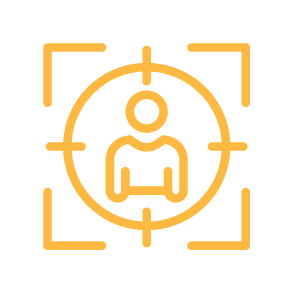 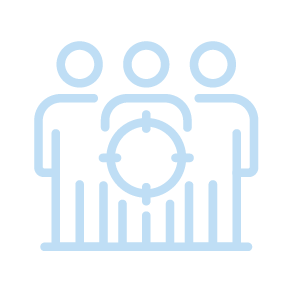 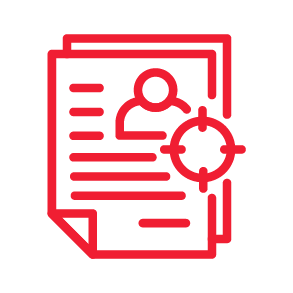 Costo total del proyecto:* ____________________________________________________________________________________Indique el valor de los aportes objeto del beneficio tributario:* ________________________________________________________Nota: El valor de los aportes objeto de beneficio tributario no podrá ser inferior a $40.000.000 ni superar los siguientes topes dependiendo de la modalidad. Indique el valor de los recursos de distintas fuentes no amparados con el incentivo tributario (contrapartida)._____________________________________________________________________________________Seleccione el campo elegible en el que se presenta el proyecto:*NOTA: Dependiendo del campo elegible seleccionado deberá proporcionar soportes e información diferenteCampo 1- Proyectos de Economía CreativaArtes y PatrimonioIndustrias CulturalesAdjuntar declaración de rentaIndustrias Creativas, Nuevos Medios y Software de ContenidosAdjuntar declaración de rentaInfraestructura Cultural y CreativaADN Áreas de Desarrollo NaranjaNombre el Área de Desarrollo NaranjaCampo 2 – Planes Especiales de Salvaguardia - PESNombre de la manifestación del Patrimonio Cultural Inmaterial _____________________________________________________________________________________Seleccione el campo del Patrimonio Cultural InmaterialLenguas, lenguajes y tradición oral. Sistemas normativos y formas de organización social tradicionales.Conocimiento tradicional sobre la naturaleza y el universo. Medicina tradicional. Conocimientos, concepciones y prácticas tradicionales de cuidado y bienestar del ser humano en su integralidad, de diagnóstico, prevención y tratamiento de enfermedades, incluyendo aspectos psicológicos y espirituales propios de estos sistemas y los conocimientos botánicos asociados.Producción tradicional y propia. Técnicas y tradiciones asociadas a la fabricación de objetos artesanales.Artes. Recreación de tradiciones musicales, teatrales, dancísticas, literarias, circenses, audiovisuales y plásticas realizadas por las mismas comunidades.Actos festivos y lúdicos. Eventos religiosos tradicionales de carácter colectivo. Conocimientos y técnicas tradicionales asociadas al hábitat. Cultura culinaria. Patrimonio cultural inmaterial asociado a los espacios culturales.Juegos y deportes tradicionales.PCI asociado a los eventos de la vida cotidiana. Seleccione el nivel de la lista representativa del patrimonio cultural inmaterial (LRPCI)HumanidadNacionalDepartamentalMunicipalÉtnicosObjetivo o línea del Plan Especial de Salvaguardia en el cual se inscribe el proyecto_____________________________________________________________________________________Campo 3 - Infraestructura para espectáculos públicos de las artes escénicas (Ley 1493)Nombre del escenario de espectáculos públicos de las artes escénicas_____________________________________________________________________________________Ciudad donde se ubica el proyecto de infraestructura de espectáculos públicos_____________________________________________________________________________________Dirección de proyecto de infraestructura y espectáculos públicos_____________________________________________________________________________________Líneas en las que se enmarca su proyecto de infraestructura de espectáculos públicos.Estudio y/o diseñosConstrucciónDotaciónAdecuaciónObjetivo de su proyecto__________________________________________________________________________________________________________________________________________________________________________Breve descripción o resumen de su proyecto de infraestructura de espectáculos públicos._______________________________________________________________________________________________________________________________________________________________________________________________________________________________________________________________Resultado esperado del proyecto de infraestructura de espectáculos públicos._____________________________________________________________________________________Impacto esperado del proyecto de infraestructura de espectáculos públicos._____________________________________________________________________________________Cronograma y presupuesto del proyecto.Adjunte concepto favorable del CIEPA o el documento que evidencie que radicó la solicitud ante el Ministerio, en este documento se debe ver la fecha en que presentó formalmente la solicitud.Adjunte los formatos de Mincultura donde usted desarrolló y presentó el proyecto al CIEPA con la totalidad de formularios y anexos.Adjunte plan de sostenibilidad para garantizar la destinación de la infraestructura a actividades culturales y creativas por un periodo mínimo de 5 años.Formulación del proyectoAntecedentes y justificación del proyecto*(Máximo 3000 caracteres) _________________________________________________________________________________________________________________________________________________________________________________________________________________________________________________________________________________________________________________________________________________________________________________________________________________________________________Objetivo general del proyecto*(Máximo 1200 caracteres)_________________________________________________________________________________________________________________________________________________________________________________________________________________________________________________________________________________________________________________________________________________________________________________________________________________________________________Objetivos específicos, actividades y resultados*Incluya hasta cinco objetivos con sus respectivas actividades y resultados.(Máximo 1200 caracteres por campo).Actividades transversales del proyecto:*Relacione acá las actividades que no estén relacionadas con un objetivo específico sino que aplican para todo el proyecto. (Ejemplo, coordinación del proyecto).(Máximo 1200 caracteres).______________________________________________________________________________________________________________________________________________________________________________________________________________________________________________________________________________________________________________________________________________________________________________________________________________________________________________________________________________________________________________________________Descripción detallada del proyecto:*(Máximo 4000 caracteres)______________________________________________________________________________________________________________________________________________________________________________________________________________________________________________________________________________________________________________________________________________________________________________________________________________________________________________________________________________________________________________________________Número aproximado de beneficiarios del proyecto:*_____________________________________________________________________________________Breve descripción de los beneficiarios:*(Máximo 1000 caracteres)_______________________________________________________________________________________________________________________________________________________________________________________________________________________________________________________________Número de personas ocupadas por el proyecto:*_________________________________Breve descripción de las ocupaciones:* __________________________________________Seleccione si su proyecto se inscribe dentro de una de las siguientes tipologías y adjunte los soportes correspondientes: (Ver numeral 8.4.2 de los Términos de Referencia de la Convocatoria )¿El proyecto incluye como beneficiarios a alguna de las siguientes poblaciones?Población con discapacidadGrupos étnicosVíctimasComunidades rurales y campesinasPoblación LGBTIMujeresInfanciaJuventud y adolescenciaAdulto mayorPoblación migrantePersonas privadas de la libertadPresupuesto y cronogramaDuración del proyecto en meses (Máximo  36):* ______________________________Adjuntar presupuesto y cronograma*(Este archivo se debe subir en el formato dispuesto por CoCrea en Excel y formulado. No se aceptarán, ni se revisarán presupuestos o cronogramas en PDF u otros formatos).Anexos y EnlacesAdjunte documentos que contribuyan a una mejor comprensión de su proyecto (Planos, renders, vídeos, escritos, etc) Si su proyecto se inscribe en una Agenda de Desarrollo Creativo adjunte aquí el soporte.Inserte enlaces que contribuyan a una mejor comprensión de su proyecto (Si aplica).__________________________________________________________________________________________________________________________________________________________________________PASO 4 – POSTULACIÓNPara postular su proyecto deberá declarar lo siguiente marcando las casillas correspondientes. Declaro que el proyecto que estoy postulando a esta convocatoria no ha iniciado y no iniciará ejecución hasta recibir la Autorización de Inicio de Ejecución (ADI) por parte de CoCrea. Los recursos que el proyecto reciba a título de aporte serán destinados única y exclusivamente a los rubros señalados en el presupuesto avalado en la convocatoria. En ningún caso se podrán utilizar estos recursos para cubrir gastos ya causados, ejecutados o pendientes de pago por parte del titular.  *Declaro que el proyecto que estoy postulando a esta convocatoria es original, propio y/o cuenta con todas las autorizaciones relativas a derecho de autor y propiedad intelectual y lo podré ejecutar sin ninguna limitación, y exhibir o circular sin afectar derechos de terceros. Renuncio expresamente a cualquier tipo de reclamación o llamamiento en garantía a CoCrea, y mantendré indemne a esta Corporación en relación con las posibles infracciones al régimen de propiedad intelectual que puedan surgir con ocasión de una posible infracción de las normas sobre propiedad intelectual cometidas como titular del proyecto*. Acepto que leí y entendí las inhabilidades e incompatibilidades señaladas en el punto 2.2 de las Condiciones de Aplicación de la presente convocatoria, y declaro que no me encuentro incurso/a en ninguna de estas causales que me impida presentar mi proyecto a la Convocatoria - CoCrea 2022. Declaro que leí, comprendí y acepto en su totalidad las Condiciones de Aplicación de la presente convocatoria. Así mismo, declaro que toda la información presentada ante Cocrea en la plataforma es real y veraz.*Tenga en cuenta que una vez oprima el botón POSTULAR no podrá realizar ajustes en la información o documentación suministrada, hasta tanto no se realice el proceso de revisión correspondiente. 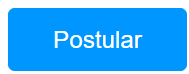 Nombre del proyectoDuración en mesesAño de ejecuciónPoblación asociada al proyecto (Si aplica)Proyectos con aportes propios - PAPProyectos con aportes de terceros - PATPortafolio de proyectos sin aportante identificado - PAIAdjuntar declaración de renta.Declaro que tengo los fondos suficientes correspondientes al 100% del valor total del proyecto.Adjuntar el formato de “Carta de intención de aportante” junto con los respectivos anexos. Seleccione el tipo de aporte:InversiónDonaciónIndiferenteAdjunte Plan de gestión de inversión y donación en el formato CoCrea.Adjunte presentación del proyecto en el formato CoCrea.Indique si su proyecto se inscribe en alguna de las tipologías o enfoques de proyecto priorizado.Indique si está interesado en recibir acompañamiento en el fortalecimiento de capacidades comerciales y de gestión. ModalidadValor máximo de los aportes sujeto a beneficio tributarioPAP$ 8.300.000.000PAT$ 8.300.000.000PAI$ 4.180.000.000Objetivo específicoObjetivo específicoActividades Resultados o productosMedio de verificación12345TIPOLOGÍA DE PROYECTOREQUISITO/SOPORTEPlanes especiales de manejo y protección de patrimonio material.1. Acto administrativo de declaratoria del Bien de Interés Cultural, de acuerdo con el Decreto 2358 de 2019 y las normas que lo modifiquen.Estudios y diseños para intervención en Bienes de Interés Cultural.1. Acto administrativo de declaratoria del Bien de Interés Cultural, de acuerdo con el Decreto 2358 de 2019.  2. Contar con la autorización de los propietarios del Bien de Interés Cultural (Formato Libre).Proyectos de Intervención en Bienes de Interés Cultural.1. Resolución de autorización de intervención del Bien de Interés Cultural emitida por la entidad competente de acuerdo con el Decreto 1080 de 2015, junto con los anexos que hacen parte del cuerpo normativo, expedida por el Ministerio de Cultura o el ente territorial o entidad que se delegue en el PEMP correspondiente. Proyectos de estudios, diseños, construcción, dotación y adecuación de infraestructura de espectáculos públicos de las artes escénicas.1. Radicado de trámite de solicitud del concepto técnico favorable de evaluación por el Comité de Inversión en Infraestructura para Espectáculos Públicos de las Artes Escénicas (CIEPA) del Ministerio de Cultura.Proyectos culturales y creativos que impliquen intervención física en el espacio público.1. Autorización formal de la autoridad competente para la construcción de infraestructura o intervención en espacio público.2. Estudios y diseño necesarios para la intervención.Proyectos de construcción y adecuación de infraestructura cultural.1. Certificado de Tradición y Libertad no mayor a 90 días de expedido.2. En caso de que el titular del proyecto sea diferente al dueño del predio, deberá adjuntar autorización expresa o acuerdo formal del titular del predio para la posible intervención del bien (formato libre).3. Autorización de construcción, adecuación u otra modalidad otorgada por la autoridad competente, junto con los anexos que hacen parte integral de la misma.Realización de diseños para infraestructura1. Certificado de Tradición y Libertad no mayor a 90 días de expedido.2. En caso de que el titular del proyecto sea diferente al titular del predio, autorización expresa o acuerdo formal del titular del predio para la posible intervención del bien (formato libre).Proyectos que involucren grupos étnicos1. Documento en formato libre emitido por las autoridades tradicionales de las comunidades involucradas donde se señale que conocen el proyecto y están de acuerdo con su realización.